The Saeima 1 has adopted andthe President has proclaimed the following law:Pedvāle Art Park LawSection 1. Purpose and Task of the Law(1) The purpose of the Law is to ensure the preservation, protection, and development of art values, cultural heritage, natural landscape, and the environment of the complex of Pedvāle Art Park in a single territory.(2) The Law governs the handling of matters related to the use – particularly for ensuring creative processes –, maintenance, management, financing, development of Pedvāle Art Park, and also the creation and preservation of a contemporary art collection in cooperation with State and local government authorities.Section 2. Pedvāle Art Park(1) Pedvāle Art Park is a unique territory of the natural landscape and cultural environment of Latvia containing a significant part of the cultural and historical heritage of Latvia and an exhibition of contemporary art. Pedvāle Art Park includes:1) Pedvāle Sculpture Park – contemporary art objects (environmental art objects, installations, sculptures) exhibited in the territory of Pedvāle Art Park, which have been created specifically for inclusion in the natural landscape and cultural environment of Pedvāle Art Park;2) Firksi–Pedvāle Manor Group of Buildings (cultural monument of State significance No. 2604);3) Brinķi–Pedvāle Manor Group of Buildings (cultural monument of State significance No. 2603).(2) Pedvāle Sculpture Park, Firksi–Pedvāle Manor Group of Buildings, and Briņķi–Pedvāle Manor Group of Buildings are contained within the territory of the Pedvāle Manor complex (cultural monument of State significance No. 2602).Section 3. Purpose of the Creation and Use of Pedvāle Art Park(1) The purpose of the creation of Pedvāle Art Park is to preserve, reasonably manage, and efficiently create a territory of cultural and historical heritage, art and natural landscape of national significance, to ensure cultural education and development of the creative capacity of every individual, and also to promote the sustainability of the cultural space of Latvia through artistic excellence.(2) Pedvāle Art Park is used:1) for the ensuring of creative processes, the implementation of artistic activities, and the development of various creative expressions, including the organisation of exhibitions, symposiums, open-air workshops, craft workshops, and other creative events;2) for the creation of contemporary works of art and for the formation of exhibitions thereof;3) for the education of the society – the organisation of educational events and the implementation of educational programmes, in particular in the field of cultural history, environment, and art;4) for the development of cultural tourism, including creative tourism;5) for other activities which conform to the objectives of the establishment and development of Pedvāle Art Park.(3) The manor buildings forming part of Pedvāle Art Park shall be used for the ensuring of creative work, the organisation of educational processes, artist workshops, exhibitions, seminars, cultural education activities, the storage sites of works of art, and also the economic needs of Pedvāle Art Park.(4) In Pedvāle Art Park it is prohibited:1) to carry out activities which may cause damage to nature, damage or loss of cultural, artistic, historical objects;2) to create objects that are degrading to the natural and cultural and historical environment;3) to carry out other activities the prohibition of which arises from the laws and regulations governing the protection of cultural monuments, the protection of nature, and the protection of specially protected cultural and historical territories.Section 4. Territory of Pedvāle Art Park(1) The territory of Pedvāle Art Park consists of a private and local government property. Pedvāle Art Park includes an immovable property with the cadastre number 8842 016 0001, a land parcel with the cadastre number 8842 016 0002, a land parcel with the cadastre number 8813 005 0072, and a land parcel with the cadastre number 8842 016 0033.(2) The boundaries of the territory of Pedvāle Art Park are indicated in Annex to this Law.Section 5. Pedvāle Sculpture Park Collection(1) The Pedvāle Sculpture Park collection is a private collection consisting of temporary works of art and a permanent collection of works of art indoors and outdoors.(2) The association Pedvāle shall create a foundation for the creation, preservation, protection, and development of Pedvāle Sculpture Park collection as a unified whole.(3) The Pedvāle Sculpture Park collection shall not be separated.(4) In case of liquidation or insolvency of the association Pedvāle or the association created thereby in accordance with Paragraph two of this Section, the Pedvāle Sculpture Park collection shall transfer into the ownership of the local government of Talsi municipality.Section 6. Cultural and Historical Value of Pedvāle Art Park(1) Pedvāle Art Park and the values contained therein are a part of the cultural and historical heritage of Latvia which is located in the specially protected cultural and historical territory Abava Valley. The preservation, maintenance, and use of the specially protected cultural and historical territory Abava Valley and the cultural values therein shall be governed by the law On Protection of Cultural Monuments and the by-laws of the specially protected cultural and historical territory Abava Valley approved by the Cabinet.(2) Modification of historical land terrain or landscape elements of cultural and historical significance in the specially protected cultural and historical territory Abava Valley shall be permitted if the relevant activities are coordinated with the National Heritage Board and the regional environmental management authority, do not harm the specially protected cultural and historical territory Abava Valley, and conform to the creation and development objectives of Pedvāle Art Park.Section 7. Natural Value of Pedvāle Art Park(1) Pedvāle Art Park and the values contained therein are a part of the natural heritage of Latvia which is located in a protected nature territory of European significance (Natura 2000) – the nature park Abava Ancient River Valley. The preservation, maintenance, and use of the natural values of the nature park Abava Ancient River Valley shall be governed by the law On Specially Protected Nature Territories and the individual regulations for the protection and use of the nature park Abava Ancient River Valley approved by the Cabinet.(2) In the nature park Abava Ancient River Valley it shall be permitted to move around by motor vehicles, including cars, tractors, motorcycles, tricycles, quadricycle, mopeds, and bicycles, and also by animal and animal carriages outside the roads and natural carriageways, to organise open air public events involving more than 50 people, and also to install publicly available information, recreational and tourism infrastructure facilities if a permit from the Nature Protection Board has been received, the relevant activities do not harm the nature park Abava Ancient River Valley and conform to the objectives of the creation and development of Pedvāle Art Park.Section 8. Management and Financing of Pedvāle Art Park(1) The use of Pedvāle Art Park is organised, the accessibility thereof to the public, the improvement, maintenance, and management of the territory, and also the financing shall be provided by the association Pedvāle a member of which is also the local government of Talsi municipality.(2) The territory of Pedvāle Art Park which is the property of the local government shall be managed and the expenses necessary for the maintenance of the park shall be financed by the local government.(3) The State of Latvia may participate in the financing of the tasks specified in Section 3, Paragraph two, Clauses 1 and 2 of this Law if the financial resources for these purposes are provided for in the annual State Budget Law.(4) The local government of Talsi municipality may participate in the financing of the tasks specified in Section 3 of this Law.(5) Local governments have the right to participate in the financing of the preservation, development, and maintenance of Pedvāle Art Park, in particular in the financing of research, conservation, and restoration works of cultural monuments of State significance, and also in ensuring the creation and preservation of works of art.Transitional ProvisionUntil 31 December 2018, the association Pedvāle shall establish the foundation referred to in Section 5, Paragraph two of the Law for the creation, preservation, protection, and development of Pedvāle Sculpture Park collection as a unified whole.The Law has been adopted by the Saeima on 20 September 2018.President										R. VējonisRīga, 4 October 2018Pedvāle Art Park LawAnnexBoundaries of the Territory of Pedvāle Art Park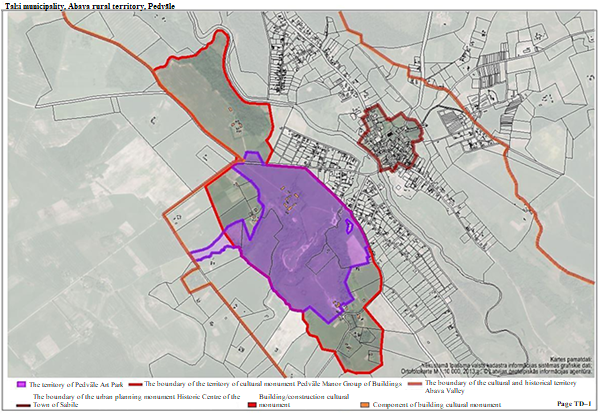 Kartes pamatdati:Basic map data:Nekustamā īpašuma valsts kadastra informācijas sistēmas grafiskie dati:Graphic data of the State Cadastre Information System of Immovable Property:Ortofotokarte M 1:10 000. 2013.g. © Latvijas Ģeotelpiskās informācijas aģentūra.Ortophoto map M 1:10 000 2013 © Latvian Geospatial Information Agency.